Об утверждении Правил принятия о списании объектов незавершенного строительства или затрат, понесенных на незавершенное строительство объектов капитального строительства муниципальной собственности Богатыревского сельского поселения Цивильского района Чувашской Республики, финансовое обеспечение которых осуществлялось за счет средств республиканского бюджета и (или) местного бюджетаВ соответствии с постановлением Правительства Российской Федерации от 07 сентября 2021 года № 1517 «О принятии решений о списании объектов незавершенного строительства или затрат, понесенных на незавершенное строительство объектов капитального строительства федеральной собственности, финансовое обеспечение которых осуществлялось за счет средств федерального бюджета», Уставом Богатыревского сельского поселения Цивильского района Чувашской Республики, администрация Богатыревского сельского поселения Цивильского района Чувашской Республики П О С Т А Н О В Л Я Е Т:1. Утвердить Правила принятия решений о списании объектов незавершенного строительства или затрат, понесенных на незавершенное строительство объектов капитального строительства муниципальной собственности Богатыревского сельского поселения Цивильского района Чувашской Республики, финансовое обеспечение которых осуществлялось за счет средств республиканского бюджета и (или) местного бюджета, согласно приложению настоящего постановления.2. Настоящее постановление вступает в силу со дня его официального опубликования (обнародования) «Вестник Богатыревского сельского поселения».Глава администрации Богатыревского сельского поселения                                           А.В.ЛаврентьевПриложение
к постановлению администрацииБогатыревского сельского поселенияЦивильского района Чувашской Республики
от 28.01.2022 г. № 06Правила
принятия решений о списании объектов незавершенного строительства или затрат, понесенных на незавершенное строительство объектов капитального строительства муниципальной собственности Богатыревского сельского поселения Цивильского района Чувашской Республики, финансовое обеспечение которых осуществлялось за счет средств республиканского бюджета и (или) местного бюджета1. Настоящие Правила устанавливают порядок принятия решений о списании объектов незавершенного строительства или затрат, понесенных на незавершенное строительство объектов капитального строительства муниципальной собственности Богатыревского сельского поселения Цивильского района Чувашской Республики, финансовое обеспечение которых осуществлялось за счет средств республиканского бюджета и (или) местного бюджета (далее - решение о списании).2. Решение о списании принимается в отношении:а) объектов незавершенного строительства, права муниципальной собственности Богатыревского сельского поселения Цивильского района Чувашской Республики на которые оформлены в соответствии с законодательством Российской Федерации (далее - объекты незавершенного строительства);б) затрат, понесенных на незавершенное строительство объектов капитального строительства муниципальной собственности Богатыревского сельского поселения Цивильского района Чувашской Республики, финансовое обеспечение которых осуществлялось за счет средств республиканского бюджета и (или) местного бюджета, включая затраты на проектные и (или) изыскательские работы (далее - произведенные затраты).3. Решение о списании объектов незавершенного строительства принимается при наличии следующих оснований:а) отсутствие оснований для приватизации объекта незавершенного строительства, предусмотренных законодательством Российской Федерации о приватизации;б) отказ единого института развития в жилищной сфере в подготовке предложений в соответствии со статьей 11 Федерального закона от 24.07.2008 № 161-ФЗ «О содействии развитию жилищного строительства»;в) отказ органа государственной власти субъекта Российской Федерации и органа местного самоуправления муниципального образования, в границах которых расположен объект незавершенного строительства, от безвозмездного принятия объекта незавершенного строительства.4. Решение о списании произведенных затрат принимается при наличии следующих оснований:а) вложения произведены в проектные и (или) изыскательские работы, по результатам которых проектная документация не утверждена или утверждена более 5 лет назад, но не включена в реестр типовой проектной документации или не признана экономически эффективной проектной документацией повторного использования;б) отсутствие оснований для государственной регистрации прав на объекты незавершенного строительства, в отношении которых произведены затраты, в Едином государственном реестре недвижимости, предусмотренных статьей 14 Федерального закона от 13.07. 2015 № 218-ФЗ  «О государственной регистрации недвижимости».5. Решение о списании принимается в форме правового акта администрации Богатыревского сельского поселения Цивильского района Чувашской Республики, в случае если размер затрат на создание объекта незавершенного строительства или произведенных затрат составляет 1 млн. рублей и более.6. Решение о списании объекта незавершенного строительства должно содержать следующие сведения:а) наименование органа местного самоуправления или организации;б) наименование объекта незавершенного строительства, а также его местоположение, кадастровый номер и реестровый номер федерального имущества;в) решение о необходимости сноса объекта незавершенного строительства и (или) утилизации строительных отходов и рекультивации земельного участка, на котором находился объект незавершенного строительства, содержащее сроки и расчет объема средств, необходимых для осуществления указанных мероприятий, и (или) решение о внесении изменений в решение об осуществлении капитальных вложений, в соответствии с которым осуществлялось финансовое обеспечение за счет средств республиканского бюджета  и (или) местного бюджета (при наличии такого решения).7. Решение о списании произведенных затрат должно содержать следующие сведения:а) наименование органа местного самоуправления или организации;б) наименование юридического лица, в бухгалтерском учете которого учтены произведенные капитальные вложения;в) общий размер произведенных затрат с выделением размера затрат, произведенных за счет средств республиканского бюджета (местного бюджета), и распределение их по видам (проектные и (или) изыскательские работы, строительно-монтажные работы, приобретение оборудования, включенного в смету строительства объекта капитального строительства) (при наличии такой информации);г) период, в течение которого производились затраты.8. Проект решения о списании с пояснительными материалами, содержащими обоснование невозможности и (или) нецелесообразности осуществления дальнейших затрат, завершения строительства объекта незавершенного строительства, а также с финансово-экономическим обоснованием принимаемого решения подготавливается и направляется на согласование администрацией Богатыревского сельского поселения Цивильского района Чувашской Республики в Министерство экономического развития и имущественных отношений Чувашской Республики, Министерство финансов Чувашской Республики, Министерство строительства, архитектуры и жилищно-коммунального хозяйства Чувашской Республики и Управления Федерального казначейства по Чувашской Республике (далее - органы исполнительной власти). Срок согласования проекта решения о списании не должен превышать 14 календарных дней, в случае отсутствия ответов органов исполнительной власти в указанный срок проект решения о списании считается согласованным.9. Пояснительные материалы к проекту решения о списании объекта незавершенного строительства должны содержать следующие сведения и документы:а) наименование объекта незавершенного строительства;б) инвентарный (учетный) номер объекта незавершенного строительства (при наличии);в) кадастровый номер объекта незавершенного строительства;г) год начала строительства объекта незавершенного строительства;д) балансовая стоимость объекта незавершенного строительства на день принятия решения о списании объекта недвижимого имущества;е) кадастровая стоимость объекта незавершенного строительства;ж) выписка из Единого государственного реестра недвижимости об объекте недвижимости, выданная в отношении объекта незавершенного строительства;з) выписка из реестра муниципального имущества об объекте недвижимого имущества, выданная в отношении объекта незавершенного строительства.10. Пояснительные материалы к проекту решения о списании произведенных затрат должны содержать следующие сведения и документы:а) наименование объекта, на создание которого произведены затраты;б) первичная учетная документация по учету работ в капитальном строительстве при наличии таких документов (акты о приемке выполненных работ (КС-2), справки о стоимости выполненных работ и затрат (КС-3), акты приемки законченного строительством объекта приемочной комиссией (КС-14), товарные накладные по форме N ТОРГ-12, иные документы);в) размер произведенных затрат;г) год начала осуществления произведенных затрат.11. Органы исполнительной власти принимают решение об отказе в согласовании проекта решения о списании при наличии хотя бы одного из следующих оснований:а) отсутствие оснований, предусмотренных пунктом 4 настоящих Правил;б) отсутствие сведений и (или) документов, указанных в пунктах 9 или 10 настоящих Правил;в) наличие предложений органа исполнительной власти о дальнейшем использовании объектов незавершенного строительства или результатов произведенных затрат.12. При принятии органами исполнительной власти решения об отказе в согласовании проекта решения о списании по основанию, предусмотренному подпунктом "б" пункта 11 настоящих Правил, администрация Богатыревского сельского поселения Цивильского района Чувашской Республики устраняет такое основание и повторно направляет проект решения о списании на согласование в порядке, предусмотренном настоящими Правилами.13. После согласования органами исполнительной власти проекта решения о списании в случае, предусмотренном пунктом  5 настоящих Правил, администрацией Богатыревского сельского поселения Цивильского района Чувашской Республики принимается соответствующий правовой акт.14. При принятии одним из органов исполнительной власти решения об отказе в согласовании проекта решения о списании в случае, предусмотренном  пунктом 5 настоящих Правил, по основанию, предусмотренному подпунктом "в" пункта 11 настоящих Правил, администрацией Богатыревского сельского поселения Цивильского района Чувашской Республики и таким органом исполнительной власти в течение 30 календарных дней со дня получения администрацией Богатыревского сельского поселения  Цивильского района Чувашской Республики указанного решения подготавливается и администрацией Богатыревского сельского поселения Цивильского района Чувашской Республики направляется на утверждение в Министерство экономического развития и имущественных отношений Чувашской Республики план мероприятий по дальнейшему использованию объектов незавершенного строительства или результатов произведенных затрат с указанием сроков реализации соответствующих мероприятий.15. В случае невозможности реализации указанного в пункте 14 настоящих Правил плана мероприятий, утвержденного Министерство экономического развития и имущественных отношений Чувашской Республики, администрацией Богатыревского сельского поселения Цивильского района Чувашской Республики направляется в Министерство экономического развития и имущественных отношений Чувашской Республики предложение о списании объекта незавершенного строительства или произведенных затрат с приложением проекта соответствующего акта Министерства экономического развития и имущественных отношений Чувашской Республики и пояснением возникших обстоятельств.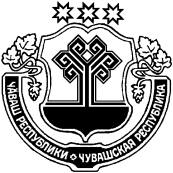 ЧӐВАШ  РЕСПУБЛИКИÇĚРПӲ РАЙОНӖЧУВАШСКАЯ РЕСПУБЛИКА ЦИВИЛЬСКИЙ РАЙОН ПАТĂРЬЕЛ ЯЛ ПОСЕЛЕНИЙĚН АДМИНИСТРАЦИЙĚ ЙЫШАНУ2022ç.кăрлач уйăхĕн 28-мĕшĕ.№06 Патӑрьел ялěАДМИНИСТРАЦИЯ БОГАТЫРЕВСКОГО СЕЛЬСКОГО ПОСЕЛЕНИЯ ПОСТАНОВЛЕНИЕ«28» января 2022 г.№06  село Богатырево